Reflexionsbogen für Lehrproben und Unterrichtsbesuche Aufmerksamkeitsrichtungen zur Unterrichtsreflexion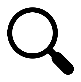 Die stärkste Phase: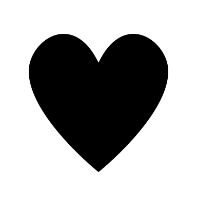 Faktoren des Gelingens:Momente und Phasen, die mit darüber hinaus gefallen haben: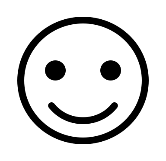 Faktoren des Gelingens:Baustellen: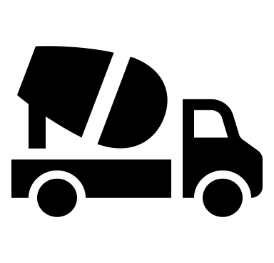 Wahrnehmung/Beobachtung:Mögliche Alternativen:Darüber möchte ich im Beratungsgespräch auf jeden Fall sprechen:AufmerksamkeitsfeldWahrnehmung/BeobachtungTOPTIPPUnterrichtsklimaKlassenführungMethodische EntscheidungenGesprächsführung/Fragetechnik/ImpulsePhasen/PhasenübergängeAufgabenformate/DifferenzierungSicherung der Ergebnisse/Moderation bei der Zusammenfassung der UnterrichtsergebnisseSchlussphaseUnterrichtserfolg